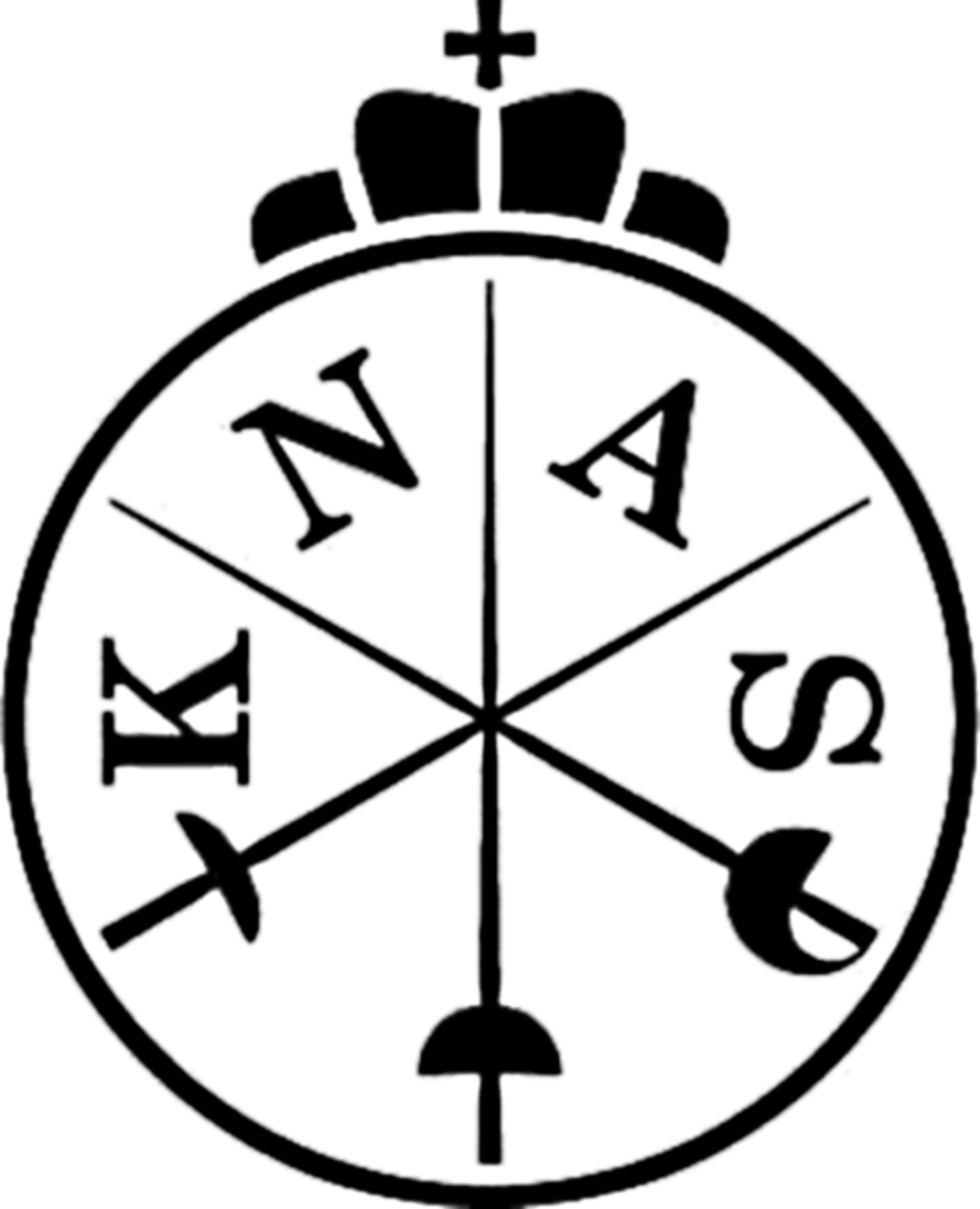 Beste schermer,Bij deze nodig ik je van harte uit om deel te nemen aan de nationale trainingsstage van de selectie Degen (DBT).   De stage is toegankelijk op uitnodiging van het DBT.LocatieGymzaal van Olympus College ( bij de Rijnhal), Olympus 11 6832EL te Arnhem.Zaterdag 31 augustus                                              Zondag 1 september
Kosten Deelname bedraagt €50,-. Voor sparring partners is het ook mogelijk om 1 dag te komen. Kosten zijn dan €25,-Dit bedrag graag overmaken vóór 24 augustus op rekeningnummer NL21 INGB 0680 3119 55 ten name van de Koninklijke Algemene Nederlandse Schermbond onder vermelding van Trainingsstage DBT Augustus 2019 Arnhem, naam schermer. LunchKoffie, thee en broodjes zijn tegen betaling verkrijgbaar.IntakeformulierNeem je deel aan het DBT? Neem dan je ingevulde intakeformulier mee.AanmeldenIndien je deel wilt nemen aan de stage, meld je dan aan via Topsportcoordinator@knas.nl. Met vriendelijke groet,Sonja TolCoördinator TopsportKoninklijke Nederlandse Algemene Schermbond09:30 – 10:00 Inloop09:30 – 10:00 Inloop10:00 - 12:30 Training 10:00 - 12:30 Training12:30 - 13:30 Lunch12:30 - 13:30 Lunch13:30 - 16:30 Training 13:30 - 16:30 Training 